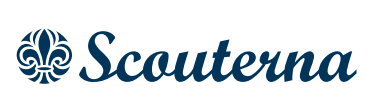 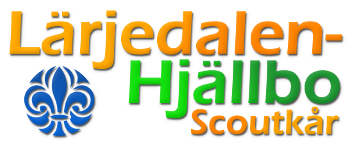 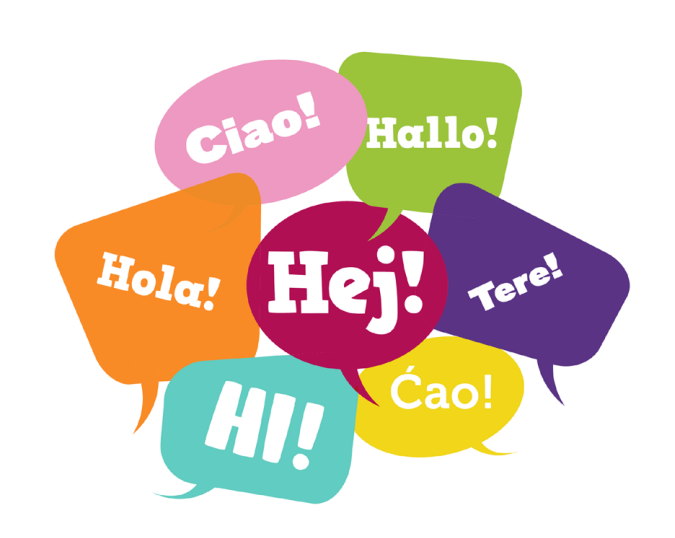 Mentorprogram Innehållsförteckning Bakgrund och syfte	3Roller och ansvar	3Tidsåtgång	31 Mentorprogram - upplägg	31.1 Scoutåret Lärjedalen-Hjällbo scoutkår	42 Mentorprogram	42.1 Planering av möten	52.2 Kårens traditioner	52.3 Trygga Möten	52.4 Gruppdynamik	62.5 Anpassat ledarskap	62.6 Barn med särskilda behov	62.7 Scoutings värdegrund	72.8 Föräldrasamverkan	73 Checklista	9Bakgrund och syfte Då behovet av att bredda verksamheten och nå nya målgrupper alltid är aktuellt för Lärjedalen-Hjällbo scoutkår det viktigt att utveckla nya ledare som representerar den bredd av bakgrunder som finns inom upptagningsområdet Angered/Lärjedalen. Vi vill  göra det så enkelt och smidigt som möjligt för nya medlemmar att snabbt komma in i verksamheten och känna sig trygga med att stötta som ledare, men även bidra till ett bra klimat i både barngrupper, ledar- samt resursteam. Med hjälp av en mer organiserad stöttning i form av ett mentorprogram vill kåren skapa en lägre tröskel och en större trygghet och guidning för nya ledare. Detta ska vara ett stöd för att våga ta klivet från att vara medhjälpande förälder eller intresserad vuxen till att bli ledare eller att gå från scout till en mer uttalad ledarroll för yngre scouter. Roller och ansvar Mentorprogrammet bedrivs med hjälp av ledare som redan tar del av verksamheten stöttar och agerar som kontaktperson för nya ledare. Oftast sker detta inom en avdelning där mentorskapet blir som en naturlig del av introduktionen till scouterna. I vissa fall kan en annan mentor utses om det passar bättre. Mentorn: Befintlig ledare som även blir en kontaktperson för en ny ledare för frågor och praktisk handledning. Adepten: Som ny in i kåren alternativt scout som växer in i ledarrollen och som del i mentorprogrammen får extra stöttning för att ta ett större ansvar men även få en bra introduktion till kåren.Kårutbildarledare: Även kallad “KUL”, är en roll i kåren som är en del av styrelsen och väljs på kårstämman. KUL är ansvarig för Mentorprogrammet i sin helhet samt att stötta ledare och ungdomar i sin utveckling.Tidsåtgång Mentorprogrammet är utformat så att de huvudsakliga områdena täcks in som del av terminens vanliga planering och program. Delar av mentorprogrammet drivs av kårens centrala funktioner och för att ta del av all information behöver den nya ledaren vara nyfiken och vilja vara med i flera olika kårsammanhang. Därför är det viktigt att både mentor och ny ledare är med på att vara del av 4 mentorprogrammet. Med tanke på att verksamheten bedrivs helt på ideell basis har kåren respekt för att tiden är begränsad och planeringen görs så effektivt som det går. 1 Mentorprogram - upplägg Tanken med mentorprogrammet är att över två terminer bli introducerad till scoutverksamheten inom Lärjedalen-Hjällbo scoutkår på ett bra sätt. Vi vill att nya ledare får en chans att växa in i rollen som ledare samtidigt som man bidrar med det man kan och lär sig nya saker under tiden. Scoutåret är uppdelat i olika faser och årets säsonger påverkar verksamhetsår på ett tydligt sätt.1.1 Scoutåret Lärjedalen-Hjällbo scoutkårScoutåret visar våra huvudsakliga aktiviteter under året. Ny termin startar i augusti och i januari en vecka efter att skolan börjar. Litteratur som stöttar introduktionen av nya ledare finns i handboken Ledaren. I denna kan man läsa mer om planering, scouterna och förslag på program och innehåll. Denna bok är en del av ledarutbildningar men finns även att låna i scoutlokalen. 2 Mentorprogram 2.1 Planering av möten Ett scoutmöte är upplagt enligt en viss logik där man blandar lek, pedagogik, ämneskunskaper och scouternas metoder. Allt för att barnen och ungdomarna ska få med sig så mycket som möjligt samtidigt som de får lov att utvecklas och testa nya gränser. Det finns inga rätt och fel utan man får känna sig fram vad som fungerar med den grupp man har och vilka krav den ställer. 2.2 Kårens traditioner Scoutkårer kan skilja sig åt i hur man väljer att planera sin verksamhet, vad man tycker är viktigt och vad man fokuserar på i sin verksamhet. Lärjedalen-Hjällbo scoutkår har fokus på inkludering, att växa som individ och prova på nya saker, matlagning och eldning allmänt friluftsliv. Kåren har låneutrustning för lägerverksamhet och utrustning för hajker och läger.
För att få en känsla för kårens aktiviteter är det bra om man kan delta i fler aktiviteter än endast de som är avdelningsspecifika. Till dessa hör bl.a.utbildningshelgen, sommarläger, julhajker, höst- och vårläger,  KS (kårstyrelsemöten) samt kårstämman. Alla medlemmar är välkomna på styrelsemöten och kårstämman. KS hålls ca 1 ggr per månad under terminerna medan kårstämman sker i mars varje år. Här väljs alla förtroendeposter för kommande året/åren. Varje avdelning har möjlighet att utse en representant som deltar i KS så att man får med sig alla perspektiv på verksamheten. 2.3 Trygga Möten Alla ledare i scouterna ska gå igenom en webbutbildning som heter Trygga Möten. Trygga Mötens webbkurs riktar sig till barn- och ungdomsledare som vill lära sig hur man skapar en trygg miljö för barn och ungdomar. Denna går att genomföra så fort man är registrerad i Scoutnet eftersom man använder sig av sin scoutnetprofil när man loggar in. Har man svårighet att logga in trots detta så mailar man hjälpfunktionen för Trygga Möten. http://tryggamoten.scout.se Vi är aktiva inomhus och utomhus och olyckan kan vara framme .Kåren anordnar regelbundet utbildning inom första hjälpen.Alla ledare i Lärjedalen-Hjällbo scoutkår behöver lämna ett årligt utdrag ur belastningsregistret till styrelsen. Att så har genomförts noteras i scouternas medlemssystem Scoutnet.
Scouterna har som mål att erbjuda barn och ungdomar en trygg verksamhet fri från alla former av övergrepp. Ett sätt att förebygga övergrepp är att kontrollera de ledare som ska ansvara för verksamheten. Genom att begära in ett registerutdrag kan vi förhindra att någon som tidigare blivit dömd för sexual- eller barnpornografibrott eller allvarligare former av våldsbrott kommer in i verksamheten. Kontrollen är ett komplement till den obligatoriska Trygga möten-utbildningen och andra insatser som görs på nationell och lokal nivå för att barn och unga ska vara trygga i Scouternas verksamhet.Alla över 15 år som erbjuds uppdrag eller tilldelas uppgifter i en scoutkår, som innebär direkt och regelbunden kontakt med barn ska uppvisa ett begränsat utdrag ur belastningsregistret. Det begränsade registerutdraget för ideella organisationer innehåller enbart upplysningar om domar som gäller grova brott som mord, dråp, grov misshandel, människorov, sexualbrott, barnpornografibrott eller grovt rån.2.4 Gruppdynamik För att kunna anpassa möten, hajker och läger på ett bra och utmanande sätt vill vi att alla får stöttning inom gruppdynamik och vad som är viktigt i relation till detta. Detta ger sig ofta i  samarbete med övriga ledare på avdelningen som har erfarenheter sedan tidigare men det finns även specifika kurser inom Scouterna som tar upp detta. Efter varje möte reflekterar mentorn och adepten kring vad som gått bra och vad som kan förbättras till nästa gång och funderar på vad man lärt sig av mötet. 2.5 Anpassat ledarskap Ytterligare dialog om hur man kan anpassa sitt ledarskap efter hur gruppen ser ut och vilka som är med i just den avdelningen eller det lägret. Finns det speciella behov att ta hänsyn till? Hur kan detta hanteras för den individen och för övriga gruppen? Erfarenhet byggs upp med hjälp av övriga ledare och mentorer men kan även byggas på med kurser inom Scouterna. 2.6 Barn med särskilda behov Då vi bedriver verksamhet med barn med olika behov av stöttning arbetar Lärjedalen-Hjällbo scoutkår tillsammans med Sensus studieförbund kursverksamhet för att ge nya och existerande ledare kunskap och verktyg kring hur man anpassar verksamheten och mötena till barn med neurologiska och fysiska funktionsnedsättningar. 2.7 Scoutings värdegrund Våra värderingar utgår från scoutlagen. Scoutlagen handlar i grund och botten om att vara en schysst kompis och medmänniska, det är något som alla scouter försöker leva upp till. Nedan kan du läsa mer om vilka värderingar Scouterna står för i detalj. 
Mer går att läsa http://www.scouterna.se/om-scouterna/detta-star-vi-for/vara-varderingar/ 

Vi har ingen avbytarbänk 
Vi har plats för alla i laget. Scouterna jobbar i den lilla gruppen där var och en får synas och utvecklas i en drogfri miljö. Vi är schyssta kompisar. 
Vi har ett stort hjärta 
Scouterna är öppna för alla barn och unga. Vi visar varandra hänsyn och respekt. 
Vi har naturen som vardagsrum 
Scouterna skapar utmaningar där naturen lockar till samarbete och lösningar. Vi ser inga hinder. Vi värnar om naturen och en hållbar utveckling. 
Vi möts i världen 
Vi lär känna varandra och verkar för fred. Scouterna finns i hela världen. Vi är alla olika men ändå lika. 
Vi brinner 
Vi vill ha en bättre värld. Scouterna engagerar sig för rättvisa, miljö och medmänsklighet. Vi bryr oss både lokalt och globalt. 
Vi söker 
Vi söker vägar i livet. Scouterna stödjer unga i sitt sökande efter mening och tro. Vi låter alla välja själv. 
Vi leder som vi lär 
Vi uppmuntrar unga att leda. Scouterna satsar på ledarskap där värderingarna utgör grunden. Vi leder för framtiden. 
Vi vill bli fler
Vi tror på oss själva. Scouterna är viktiga för unga nu och i framtiden. Vi ska bli fler scouter. 2.8 Föräldrasamverkan Föräldrarna är väldigt viktiga för oss i scouterna. Vi ser gärna att många är med och engagerar sig både i våra avdelningar och med praktisk hjälp runtom. Kåren har en trädgård som behöver tas om hand om, det är plantering, vattning, gräsklippning, rensning i rabatter och höskörd. 
Kåren har material som behöver ses över och underhållas, en lokal en verkstad och ett förråd som behöver städas och underhållas.
Vi har alltid behov av att skjutsa till och från läger då många föräldrar inte har tillgång till bil. Självfallet betalar vi ut milersättning.
Då allt sköts helt ideellt är det extra viktigt att få med föräldrar i den form det passar bäst att bidra. Ett sätt är att bjuda med föräldrar om barnen är osäkra på att tex sova över på en hajk. I vissa fall är det bättre att en förälder är med i angränsande aktivitet men inte direkt med sitt egna barn. 2.9 Nätverkande 
Lär man känna fler i kåren blir det roligare även för sig själv. Många aktiva i kåren ser det som ett stort plus att få göra något man trivs med, möta nya människor i blandade åldrar, utöka sitt nätverk där man bor men samtidigt få vara del av sina barns fritid. Det finns många kåraktiviteter som är för ledare och aktiva inom kåren. Här är alla välkomna. 
Det finns också gott om aktiviteter inom Göteborgs scoutdistrikt. Passa på att lära känna andra scoutledare i andra kårer i Göteborg. Kanske träffar du dem på nästa sommarläger.2.10 Hajker/Läger 
Några hajker per år är för hela kåren och med alla avdelningar. Dessa planeras gemensamt. Andra är endast för egen avdelning och planeras av avdelningsledarna. Oftast är det bra med en blandning och stegring i antal dagar och nätter. Det blir en naturlig stegring för barnen där de får utmanas från att sova hemifrån en natt till att sova i vindskydd utomhus på vintern. Under hajker och läger lär man även känna barnen och övriga vuxna på ett helt annat sätt och gruppdynamiken blir oftast väldigt bra när man kommit varandra närmre. Även problem kan uppstå som måste lösas på plats och därför ställer helt andra krav än vid ett vanligt möte. 3 Checklista Förslag på checklista och hur både mentor och deltagare kan få en översikt av vad man känner att man har koll på. TidÄmne/FokusAnsvar12 x 1,5hPlanera möten, stegring, svårighetsgradMentor/ avd ledare23 x 1hKårens traditioner och kultur. ”så här arbetar vi?” ”viktigt för oss”Kårordförande / styrelsen - utbildningshelg32 x 1hTrygga möten webkurs, samtal och erfarenhetsutbyte efter genomförd kurs.Mentor / styrelsen - utbildningshelg42 x 1hGrupp – processer och dynamikKårutbildningsled are/avd – löpande reflektioner efter möten52 x 1,5hAnpassat ledarskap utifrån barnens behov
Kårutbildningsled are / Mentor / avd /Sensus61 x 2hBarn med särskilda behovKårutbildningsled are / Mentor / avd /Sensus73 x 1hScoutings värdegrund – demokratiKårutbildningsledare / Utbildning / Föräldramöte/avd82 x 1hFöräldrasamverkan – hur ställa kravLäger/Hajker/Föräldramöte94hNätverkande inom och utom egna kårenKårens aktiviteter/Hajker /Sommarläger102-7 dgrHajker/utfärder/LägerAvd / Kåren/DistriktetVadNärAnsvarKlartIntroduktion till kåren. Vem är vem? Hur fungerar avdelningarna?Första månadenMentorRutiner i Scoutlokalen, verkstan, förrådet. Nyckel & koderAndra månadenMentorScouting – bakgrund och mer info. Ledarskapsbok finns tillgängligFörsta terminenKULTrygga möten – webkurs Andra månadenAndra månadenAdeptDeltagande i utbildningshelgEn gång per terminAdeptDeltagande i terminsplaneringsdagarEn gång per terminAdeptDeltagande i föräldramöte (som ledare/assistent)Andra terminenAvd. ledareLedarutbildning som anordnas av ScouternaNär kurser gesKULPlanera egna mötenAndra terminenMentor/Avd. ledareKårens traditioner och kultur. ”hur arbetar vi?”En gång per år - utbildningshelgKUL/StyrelseFörsta hjälpen utbildningEn gång per år KUL/StyrelseGrupp -  processer och dynamikReflektioner efter mötetAvdelning/MentorAnpassat ledarskap utifrån barnens behovAndra terminenAvdelningBarn med särskilda behovEn gång per år  när kursen gesKUL/StyrelseScoutings värdegrund – demokratiFörsta terminenMentor/KULFöräldrasamverkan – hur ställa kravAndra terminenMentor / avd ledareNätverkande inom och utom egna kårenAndra terminenMentor / eget ansvarHajker/utfärderFörst terminenMentor / eget ansva